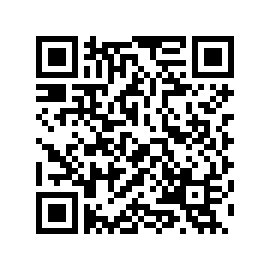   Индекс потребительских цен на товары и услуги в 2000-2022 гг.  Индекс потребительских цен на товары и услуги в 2000-2022 гг.  Индекс потребительских цен на товары и услуги в 2000-2022 гг.  Индекс потребительских цен на товары и услуги в 2000-2022 гг.  Индекс потребительских цен на товары и услуги в 2000-2022 гг.  Индекс потребительских цен на товары и услуги в 2000-2022 гг.  Индекс потребительских цен на товары и услуги в 2000-2022 гг.  Индекс потребительских цен на товары и услуги в 2000-2022 гг.  Индекс потребительских цен на товары и услуги в 2000-2022 гг.  Индекс потребительских цен на товары и услуги в 2000-2022 гг.  Индекс потребительских цен на товары и услуги в 2000-2022 гг.  Индекс потребительских цен на товары и услуги в 2000-2022 гг.  Индекс потребительских цен на товары и услуги в 2000-2022 гг.  Индекс потребительских цен на товары и услуги в 2000-2022 гг.  Индекс потребительских цен на товары и услуги в 2000-2022 гг.  Индекс потребительских цен на товары и услуги в 2000-2022 гг.  Индекс потребительских цен на товары и услуги в 2000-2022 гг.  Индекс потребительских цен на товары и услуги в 2000-2022 гг.  Индекс потребительских цен на товары и услуги в 2000-2022 гг.  Индекс потребительских цен на товары и услуги в 2000-2022 гг.  Индекс потребительских цен на товары и услуги в 2000-2022 гг.  Индекс потребительских цен на товары и услуги в 2000-2022 гг.  Индекс потребительских цен на товары и услуги в 2000-2022 гг.  Индекс потребительских цен на товары и услуги в 2000-2022 гг. в %  к предыдущему месяцу в %  к предыдущему месяцу в %  к предыдущему месяцу в %  к предыдущему месяцу в %  к предыдущему месяцу в %  к предыдущему месяцу в %  к предыдущему месяцу в %  к предыдущему месяцу в %  к предыдущему месяцу в %  к предыдущему месяцу в %  к предыдущему месяцу в %  к предыдущему месяцу в %  к предыдущему месяцу в %  к предыдущему месяцу в %  к предыдущему месяцу в %  к предыдущему месяцу в %  к предыдущему месяцу в %  к предыдущему месяцу в %  к предыдущему месяцу в %  к предыдущему месяцу в %  к предыдущему месяцу в %  к предыдущему месяцу в %  к предыдущему месяцу в %  к предыдущему месяцу200020012002200320042005200620072008200920102011201220132014201520162017201820192020202120222022Январь 101,77103,34103,21101,57101,52104,71102,60101,77102,79103,33101,92102,27100,36100,83100,51102,89101,33100,63100,46101,15100,25100,57101,51101,51Февраль101,26102,49101,67102,11101,01101,06101,27100,92100,94101,46100,69100,68100,20100,45100,76101,91100,70100,21100,04100,41100,32100,77101,31101,31Март101,06102,19101,09100,99101,00100,82101,38100,33100,79101,19100,44100,53100,50100,41101,05101,25100,53100,10100,45100,26100,37100,67107,27107,27Апрель101,28102,42101,60101,03101,67101,33100,56100,89101,37100,90100,23100,47100,30100,63100,99100,61100,53100,18100,84100,17100,65100,55101,72101,72Май101,72102,52101,94101,34100,74100,51100,42100,50100,96100,84100,38100,60100,32100,87101,76100,66100,60100,57100,73100,33100,43101,16100,32100,32Июнь102,45102,14100,84100,88100,73100,61100,36101,39101,00100,95100,52100,59100,92100,69100,69100,54100,59100,98100,53100,26100,35101,1299,8399,83Июль103,10100,56101,04100,98100,77100,47100,23101,14100,51101,00100,4199,96101,41101,31100,49100,95100,70100,26100,40100,19100,28100,4499,5799,57Август100,7899,90100,1399,85100,43100,07100,23100,20100,33100,43100,3499,55100,01100,11100,06100,9399,9899,0899,9899,6999,77100,1499,5999,59Сентябрь101,59100,28100,8199,88100,1599,8599,88100,41100,57100,01100,8899,85100,39100,31100,34100,6599,9499,7599,8599,5399,79100,64100,40100,40Октябрь101,70101,06101,13100,69101,39100,16100,19102,62100,5899,86100,32100,44100,30100,50100,94100,67100,31100,14100,24100,04100,59101,28100,36100,36Ноябрь101,76101,52101,80100,74101,04100,49100,41101,26100,74100,09100,55100,24100,23100,36101,01101,05100,50100,43100,68100,26100,74101,33Декабрь101,49101,48101,25101,08101,18100,78100,52101,15100,64100,34101,01100,52100,52100,67103,01100,95100,35100,84101,00100,30101,07100,69  в % к декабрю предыдущего года  в % к декабрю предыдущего года  в % к декабрю предыдущего года  в % к декабрю предыдущего года  в % к декабрю предыдущего года  в % к декабрю предыдущего года  в % к декабрю предыдущего года  в % к декабрю предыдущего года  в % к декабрю предыдущего года  в % к декабрю предыдущего года  в % к декабрю предыдущего года  в % к декабрю предыдущего года  в % к декабрю предыдущего года  в % к декабрю предыдущего года  в % к декабрю предыдущего года  в % к декабрю предыдущего года  в % к декабрю предыдущего года  в % к декабрю предыдущего года  в % к декабрю предыдущего года  в % к декабрю предыдущего года  в % к декабрю предыдущего года  в % к декабрю предыдущего года  в % к декабрю предыдущего года  в % к декабрю предыдущего года  в % к декабрю предыдущего годаДекабрь121,83121,76117,78111,70112,26111,33108,31113,30111,80110,87107,95105,84105,59107,37112,20113,86106,23103,20105,30102,61104,70109,76112,30112,30